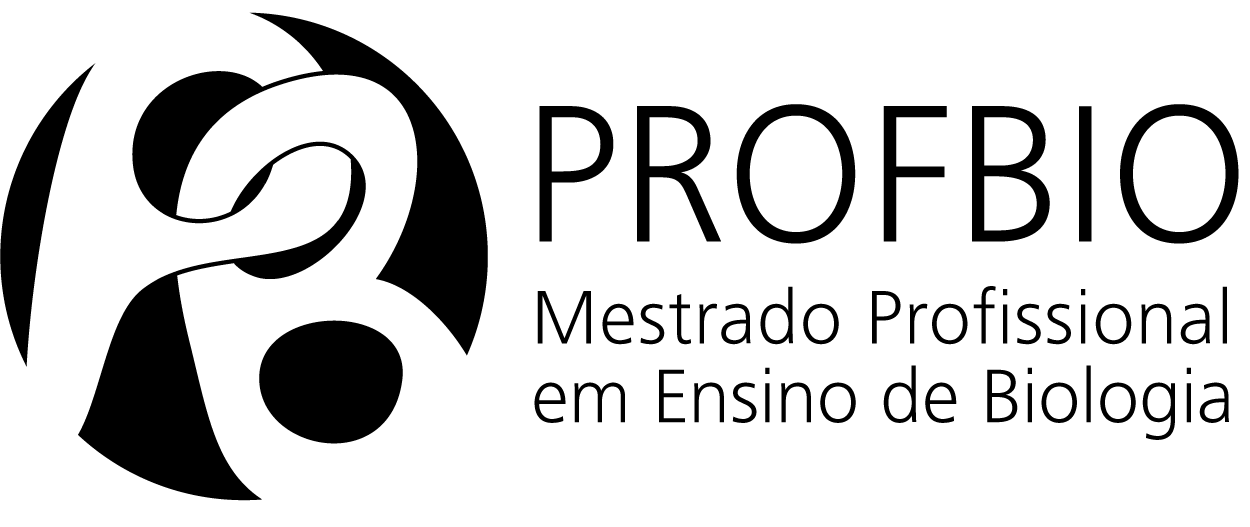 REQUERIMENTO DE ATENDIMENTO ESPECIAL PARA REALIZAÇÃO DA PROVAEu ____________________________________________________________________________________, Identidade no _______________, portador do CPF no __________________, telefone fixo  (__) ____________ celular (__) _____________, e-mail _______________________________________ candidato ao Exame Nacional de Acesso ao Mestrado Profissional em Ensino de Biologia em Rede Nacional -PROFBIO 2019, regido pelo edital publicado no Diário Oficial da União - D.O.U e na página eletrônica da Copeve - www.ufmg.br/copeve, venho requerer, junto à COPEVE/UFMG, condição especial para realização da prova do referido Exame, conforme o tipo de recurso abaixo identificado.(    ) prova em Braile(    ) prova com letra ampliada (formato A3)(    ) auxílio de tradutor intérprete de Libras(    ) auxílio para leitura (ledor)(    ) auxílio para leitura (transcritor) (    ) usuário de prótese auditiva(    ) usuário de marca passo(    ) usuário de prótese metálica (    ) sala de acesso facilitado - dificuldade de locomoção, cadeirante e obeso.De acordo com o Item 3.4 do Edital do Exame e para a devida comprovação, anexar a este formulário, cópia do relatório médico com justificativa para o atendimento especial  solicitado, bem como a respectiva Classificação Estatística Internacional de Doenças e Problemas Relacionados à Saúde (CID) e enviar para COPEVE/UFMG até o dia 23 de agosto de 2019.NÚMERO DE INSCRIÇÃO: __________________________________________________________________INSTITUIÇÃO (onde realizarei a prova): _______________________________________________________CAMPUS (quando aplicável): _______________________________________________________________Em ____ de ______________ de 2019 ________________________________________________________								Assinatura do candidato(a)ATENÇÃO:A presente solicitação estará sujeita a análise da legalidade, viabilidade e razoabilidade, podendo ainda a Coordenação do Exame solicitar ao candidato outras informações e/ou documentação que se fizerem necessárias.Toda documentação é responsabilidade exclusiva do candidato.A COPEVE/UFMG não se responsabilizará por qualquer tipo de extravio dos documentos.Não serão considerados como deficiência os distúrbios de acuidade visual passíveis de correção simples, tais como miopia, astigmatismo, estrabismo e congêneres.	ESPAÇO RESERVADO PARA PREENCHIMENTO DA COPEVE/UFMG:	Dispositivo ou suporte necessário concedido para a realização da prova:(    ) prova em Braile(    ) auxílio para leitura (ledor)(    ) auxílio para leitura (transcritor) (    ) auxílio de tradutor intérprete de Libras(  ) sala de acesso facilitado - dificuldade de locomoção, cadeirante e obeso(    ) prova com letra ampliada (formato A3)(    ) confirmação de prótese metálica(    ) confirmação de prótese auditiva(    ) confirmação de marca passo(   ) necessidade tempo adicional para realização da prova: ____ minutos.Em ____ de ______________ 2019 ________________________________________________________                                                                     Assinatura e carimbo do médico